Тема: «Эйдетика как метод развития памяти у детей младшего  дошкольного возраста»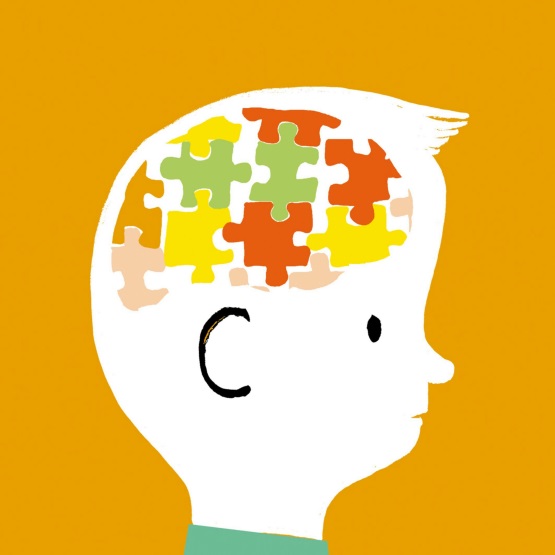 Воспитатель: Павленко Ольга ВладимировнаОбразное мышление у человека заложено на генетическом уровне. Особенно способность запоминать предметы развита в раннем возрасте, когда малыш только начинает изучать мир.Чем взрослее становится человек, тем хуже образная память работает.Цель, которую я ставила перед собой - это: повышение своего теоретического уровня знаний, профессионального мастерства и компетентности по теме самообразования. Задачи: Овладение прогрессивными педагогическими технологиями обучения и совершенствование методов обучения;Изучение и внедрение новых форм, методов и приемов обучения;Создание условий и предпосылок способствующих  развитию связной речи, зрительную и слуховую память, воображение и творческую активность.Переоценка педагогических ценностей, своего профессионального назначения; желание улучшить образовательный процесс. На современном этапе развития дошкольного образовании одной из актуальных задач перед дошкольным учреждением стоит задача всестороннего развития детей.Необходимым условием для реализации данной задачи является формирование и совершенствование познавательно-речевых навыков детей.Ребёнок младшего дошкольного возраста, как показывают психологические исследования, запоминает очень мало материала, а образная, богатая описаниями речь у дошкольников - явление крайне редкое. Моя  роль педагога не только донести нужный материал до детей, но и помочь с легкостью его запомнить и воспроизвести.Я использую большое многообразие инновационных методов для развития воспитанников. В этом учебном году применяю метод эйдетики в  познавательно-речевом развитии детей младшего дошкольного возраста.Эйдетика – это методика раннего развития, главная задача которой развивать у малыша образное мышление.Данный термин начал использовать немецкий психолог Эрих Рудольф Йенш, система была разработана в начале 20 века. В России ее начали использовать с 1970 года, и продолжил основатель школы эйдетики Игорь Матюгин – доктор педагогических наук. Он разработал новые задания и программы для малышей, позволяющие не только развивать образную память,  лучше концентрировать внимание, но и мыслить неординарно. Эйдетика ничто иное, как обычная советская методика развития детского наглядно- действенного образа мышления , словесно- логического и адаптации к социальным нормам поведения ребёнка в дошкольном возрасте. Эйдетикой называют определенную методику, благодаря которой маленький ребенок сможет легко запомнить большой объем информации. Эйдетика для детей – это программа, направленная на правильное развитие мышления и логики ребенкаВсе новое это хорошо забытое старое!
Занятия с использованием эйдетики всегда проходят увлекательно не только для детей, но и для меня.  Дети занимаются с удовольствием, связано это с тем, что задания используются легкие, а проходят они в игровой форме с применением интересного инвентаря. Развивающие игры очень важны для детей. Ребенку кажется, что он просто развлекается, но на самом деле он тренирует воображение, мышление, развивает свои творческие способности.Методика будет эффективной только в том случае, если заниматься с ребенком регулярно. В процессе занятия нужно задействовать фантазию ребенка и уделить внимание развитию речи.Методика стимулирует и улучшает речь, способствует быстрому запоминанию образов, инициативности ребенка.Система эйдетики основывается на таких принципах:- занятия проходят в непринужденной и веселой атмосфере; -дидактический материал отличается доступностью; -содержание занятия должно соответствовать возрастным особенностям ребенка.-ребенок должен быть в хорошем настроении, полностью здоровым и активным;-сложность для ребенка, он быстро устает, поэтому заниматься длительное время не рекомендуется;Основные приемы эйдетики, применяемой в работе,для детей раннего возраста:-Мысленная прорисовка.Суть техники состоит в выстраивании фантазийной реальности.  Методика отлично подойдёт для запоминания стихов и текстов.-Развитие зрительной памятиУ детей до 3 лет именно двигательная память остается ведущей.-Развитие  тактильной памятиУ ребенка2-3 лет особенно хорошо развито кинестетическое, то есть тактильное восприятие. Дети изучают мир руками через прикосновения. Малышей важно учить различать и запоминать предметы на уровне ощущений. Чем лучше развито у ребенка кинестетическое восприятие в раннем возрасте, тем активнее и быстрее у него будет формироваться речь. - Развитие образного мышленияДля малышей это, в первую очередь, любые виды конструирования и всевозможные дидактические игры, направленные на развитие мышления и воображения, также упражнения на развитие межполушарных связей.-Развитие зрительного вниманияВ возрасте 2,5-3 лет также постепенно развивается зрительная память. Дети учатся визуально воспринимать объекты.- Развитие слухового внимания;Именно этот вид памяти улучшается с помощью разучивания стихов и песенок вслух. Впрочем, кроме традиционных методов есть и более интересные, игровые.Игры с пальчиками развивают не только ловкость и точность рук, но и мозг ребенка, стимулируют творческие способности, фантазию и речь.Эти игры и упражнения дали свой результат: увеличился оперативный объем памяти, повысилась познавательная активность, стало более развито наглядно-образное мышление у детей.Итак, эйдетика – современная методика, позволяющая с раннего возраста развивать образное мышление, память и фантазию ребенка. Развивая эйдетические способности у ребенка, можно быть уверенным в том, что он будет значительно отличаться от своих друзей, памятью и нестандартным мышлением.Успешное решение задач воспитания и развития возможно только при объединении усилий образовательного учреждения и семьи.Важную роль, на мой взгляд, в сближении с родителями, сыграли такие формы работы как фотографии и видеофрагменты деятельности детей. Просматривая видеозаписи и фотографии, родители получали более развернутую информацию о событиях, происходящих группе.Продолжением моей работы стали памятки, рекомендации - в них кратко описано, как выполнять то или иное упражнение, на развитие какой памяти оно направлено.В течении года для родителей были подготовлены ряд консультаций.Результатом процесса самообразования считаю пополнение и конкретизация своих знаний, осуществление детального анализа работы с детьми.  Работая по данной теме самообразования в течение трёх лет, был собран большой методический и дидактический багаж, как в работе со старшими дошкольниками, так и с детьми раннего возраста. Этот материал я буду активно использовать в дальнейшей своей работе и с удовольствием поделюсь своим опытом с коллегами.Детский возраст - наиболее плодотворный период проявления эйдетических способностей. Нестандартные приемы вызывают у детей позитивные эмоции, учат видеть образами, фантазировать, мыслить творчески. Образное мышление сохраняется у детей на всю жизнь, цифры и буквы становятся уже не просто сухими знаками, они имеют запах, вкус, цвет, разговаривают и движутся. Фантазия и воображение делают детей раскрепощенными и естественными, такими же становятся и их мысли, таким образом, раскрывается их творческий потенциал.В рамках обобщения опыта моей работы бала изучена психолого-педагогическая литература по использованию метода эйдетики, научно-методическая литература.Использованные источникиЭйдетика в сб. «Основные течения современной психологии» / Выготский Л.С. // М.: ГИЗ – 1975Маленькая книга о большой памяти / Лурия, А.Р. // М.: Эйдос – 1994Методы развития памяти, образного мышления, воображения / Матюгин, И.Ю., Рыбникова, И.К. // М.: Эйдос – 1996Как развить хорошую память / Матюгин, И.Ю., Жемаева, Е.Л., Чакаберия, Е.И. и др. // М.: Рипол Классик – 2003Роль образной памяти в образовании / Шарипова, З.Г. // Вестник Сибайского института БашГУ – 2014 – №2